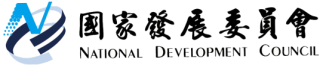 國家發展委員會 新聞稿春節來去地方創生景點體驗地方風情發布日期：112年1月發布單位：國土區域離島發展處    春節到來，適合闔家出遊體會在地風情，為了讓民眾能進行地方創生深度體驗，探索地方發展魅力，國發會推出58條地方創生遊程資訊(可參考網址https://twrr-travel-ndc.tw/)，例如北部可探索新竹之美，首站可先至270年歷史的城隍廟參拜祈求平安外，附近更能到北門老街、獨立書店「江山藝改所」、「見域工作室」了解新竹藝文風情，也可以進行玻璃工藝的深度體驗，至手工玻璃藝術師所成立「玲瓏窯玻璃工藝」，以獨特的甕口玻璃與實心手工拉製玻璃技法，讓親子在此深度體驗玻璃工藝。    往南可體驗竹南小鎮慢活旅程，台鐵倉庫改建而成的苗栗小松菸、蘆竹湳古厝及蕃社參拾等傳統社區，亦可至「四方鮮乳牧場」體會自然，同時走訪「崎頂車站」熱門景點。此外，亦可前往南投埔里，到「順騎自然」租單車享受埔里好山好水，亦可至「穀笠合作社」進行深度社區和食農教育體驗，再前往「籃城書房」、「272巷弄咖啡」度過寧靜的午後時光。此外，中部地區亦可至雲林麥寮「晁陽農場」進行一場地方創生深度體驗，該農場結合太陽能溫室、綠能產業、有機農業、健康飲食、生態復育等，親子可現場體驗採摘、食農教育、農產手作等從土地到餐桌的深度體驗。另外可至崙背鄉「千巧谷牛樂園牧場」，深度體驗由舊畜牧廠改建而成的文創商品區並可親自體驗牧草餵食乳牛等活動。     南部可從嘉義市立美術館出發，到獨立書店「洪雅書房」、「檜意森活村」等，感受林業歷史的風華記憶，亦可以到「嘉雁小舖」、「天然莊」、「幸福木陶坊」等地方創生店家體驗地方魅力。此外，亦可至高雄進行一場地方創生深度體驗與小旅行，可深度體驗高雄六龜百年老街的歷史核心區風華再現，老街漫步和品味各式美食外，人文史蹟百年老屋池田屋、洪稛源、生態景點蝶園和竹徑，以及天滿宮祈福廣場和可眺望荖濃溪的福龜石梯平台，都是深度體驗的景點。    東部可放慢步調探訪新城，小鎮創生的「練習曲書店」及「洄遊吧食魚體驗館」，感受新城創新生命力。此外，亦可暢玩宜蘭冬山，從「正福茶園」的農事體驗、漫步於鹿群之間的「斑比山丘」，食在地的「小華村純米手作粿店」、「逸鄉村」，再到「良食農創園區」、「冬瓜山農創ㄨ文創館」深度體驗文青時光。到離島可暢玩金門，走訪由舊理髮廳改建而成充滿懷舊感的「嘉年華冰菓室」，品嚐當地限定冰點，再透過「亨式暢遊」青年團隊推廣結合高粱主題的特色行程，體驗烈嶼文化的特色行程、在清遠湖上滑著SUP看著國境之西的夕陽餘暉，深入感受烈嶼文化，進行一場離島地方創生的深度體驗。聯絡人：國土區域離島發展處彭紹博處長
辦公室電話：（02）2316-5317